		Adhésion pour un élève : 33 €		Adhésion familiale : 53 € *		CLASSIQUE:1 heure : 240 €1 heure 15 : 265 €1 heure 30 : 280 €2 cours de 1 heure : 395 €2 cours de 1 heure 15 : 425 €1 cours de 1 heure et un cours de 1 heure 15 : 410 €1 cours de 1 heure 15 et un cours de 1 heure 30 : 440 €2 cours de 1 heure 30 : 450 €3 cours de 1 heure 30 : 595 €4 cours de 1 heure 30 : 730€		COMEDIE MUSICALE:55 minutes : 125€		STRETCHING (Assouplissement, connaissance du corps, relaxation):1 heure : 250 €		FORFAIT 10 COURS:10 cours valables toute l’année scolaire : 110 €          Cours particuliers sur demande.          Facilités de paiement, renseignez-vous au 06-64-49-50-24				*Cotisation dès la deuxième inscription pour une même famille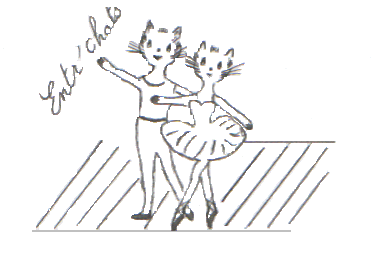 